Сессия №41                         Решение № 392              25 января 2023 годаО внесении изменения в решение Собрания депутатовот 27 мая 2020 года № 106 «Об утверждении Положенияо комиссии по делам несовершеннолетних и защите их правв Звениговском муниципальном районе» (в ред. от 27.01.2021 №192, 17.03.2021 №203, 17.08.2021 №224, 27.10.2021 №248, 15.08.2022 №340)В связи с изменением кадрового состава в Администрации Звениговского муниципального района, Собрание депутатовРЕШИЛО:        1. Внести в приложение № 2 решения Собрания депутатов от 27.05.2020 № 106 «Об утверждении Положения о комиссии по делам несовершеннолетних и защите их прав в Звениговском районе» (в ред. от 27.01.2021 №192, 17.03.2021 №203, 17.08.2021 №224, 27.10.2021 №248, 15.08.2022 №340) следующие изменения и дополнения:1.1.  Включить в состав Комиссии:- Ахтулину Анастасию Сергеевну, главного специалиста сектора физической культуры, спорта и молодежи Администрации Звениговского муниципального района Республики Марий Эл.2. Настоящее решение вступает в силу после официального опубликования в газете муниципального учреждения «Редакция Звениговской районной газеты «Звениговская неделя» и размещения на сайте Звениговского муниципального района в информационно-телекоммуникационной сети «Интернет». 3. Контроль за исполнением настоящего решения возложить на председателя постоянной комиссии по законности, правопорядку Собрания депутатов Звениговского муниципального района.Глава Звениговского муниципального районаПредседатель Собрания депутатов Звениговского муниципального района   	                         Н.В. ЛабутинаСОСТАВ комиссии по делам несовершеннолетних и защите их правв Звениговском муниципальном районе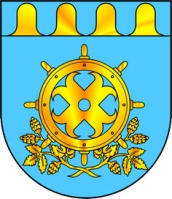 ЗВЕНИГОВО МУНИЦИПАЛ РАЙОНЫН  ДЕПУТАТ – ВЛАКЫН ПОГЫНЫН  ШЫМШЕ СОЗЫВШЕСОБРАНИЕ ДЕПУТАТОВ ЗВЕНИГОВСКОГО МУНИЦИПАЛЬНОГО РАЙОНАСЕДЬМОГО СОЗЫВАПриложение № 2к решению Собрания депутатовЗвениговского муниципального районаот 27 мая   2020  года № 106 (в ред. от 27.01.2021 №192, 17.03.2021 №203, 17.08.2021 №224, 27.10.2021 №248, 15.08.2022 №340)25 января 2023 г. №Михайлова Ольга Николаевна-заместитель Главы Администрации Зениговского муниципального района Республики Марий Эл по социальным вопросам, председатель комиссии по делам несовершеннолетних и защите их прав в Звениговском районе;Белов Юрий Владимирович-руководитель отдела образования администрации Звениговского муниципального района Республики Марий Эл;Минеева Наталья Владимировна-консультант, ответственный секретарь комиссии по делам несовершеннолетних и защите их прав в Звениговском районе;Лабутина Наталия Викторовна-Глава Звениговского муниципального района Республики Марий Эл, Председатель Собрания депутатов;ВасильевСергей Леонидович-начальник филиала по Звениговскому району ФКУ УИИ УФСИН России  по Республике Марий Эл (по согласованию);Лисова Любовь Константиновна-директор ГБУ Республики Марий Эл «Комплексный центр социального обслуживания населения в Звениговском районе» (по согласованию);Ермолаев Алексей Николаевич-начальник отдела надзорной деятельности и профилактической работы Звениговского муниципального района (по согласованию); Коптелова Алевтина Аркадьевна-руководитель отдела культуры Администрации Звениговского муниципального района Республики Марий Эл; КорниловаНаталья Васильевна-заместитель начальника ОУУП и ПДН ОМВД России по Звениговскому району (по согласованию);Лихачева Людмила  Александровна-районный педиатр ГБУ Республики Марий Эл «Звениговская ЦРБ» (по согласованию); МустафаевВладимир Рефатович-ведущий специалист Звениговской городской администрации Звениговского муниципального района Республики Марий Эл;Ларионова Лариса Ивановна-заместитель директора по воспитательной работе, профессиональной ориентации и трудоустройству  ГБПОУ РМЭ «Транспортно-энергетический техникум»;Васильев Алексей Анатольевич-начальник полиции ОМВД России по Звениговскому району (по согласованию);СтепановаИрина Генриховна-директор ГКУ Республики Марий Эл «Центр занятости населения Звениговского района» (по согласованию). Ахтулина Анастасия Сергеевна-главный специалист сектора физической культуры, спорта и молодежи Администрации Звениговского муниципального района Республики Марий Эл